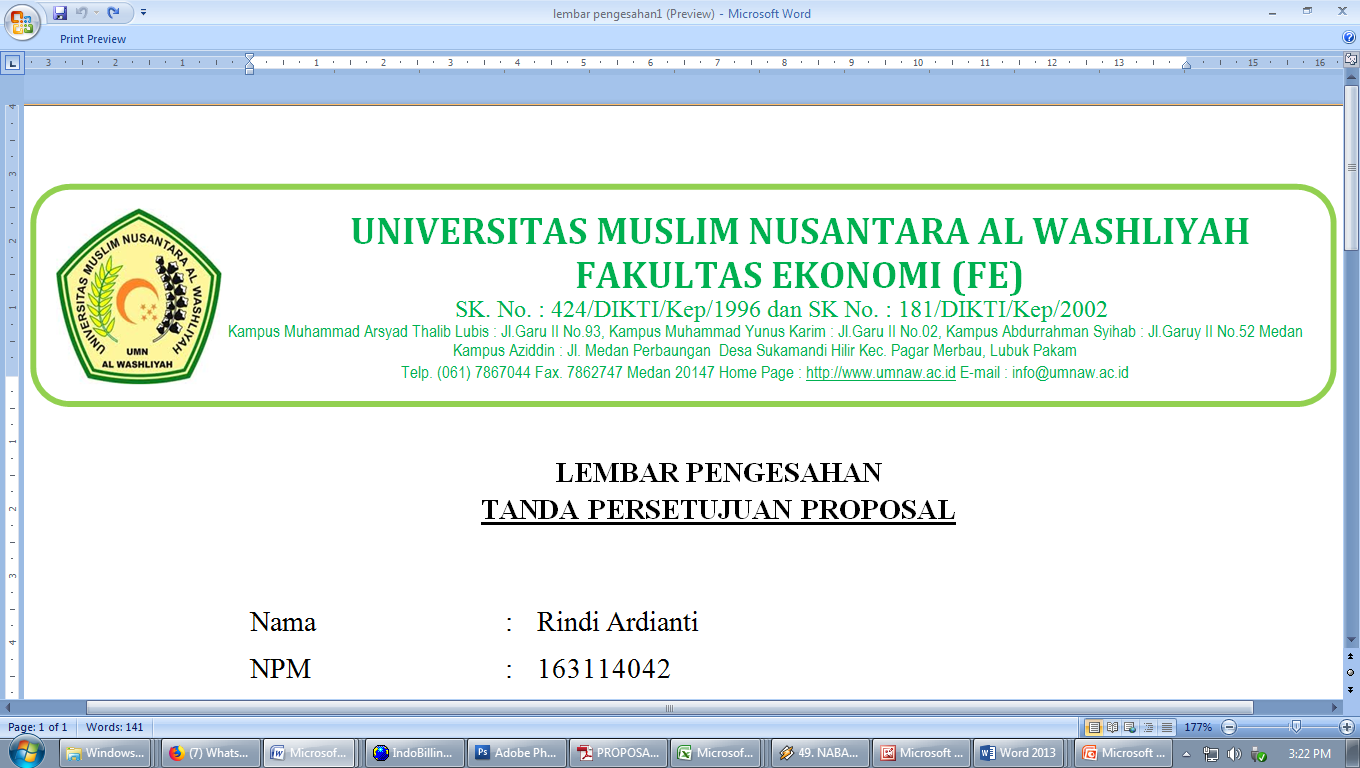 LEMBAR PENGESAHANTANDA PERSETUJUAN SKRIPSINama			:   Husnul Hadi PurbaNPM			:   163114056Program Studi		:   ManajemenFakultas		:   EkonomiJenjang Pendidikan	:   Strata Satu (S-1)Judul Skripsi             :	Pengaruh Pencapaian Bonus Harian Terhadap Kinerja Mitra Gojek (studi Kasus Mitra Gojek Kota Medan)  Pembimbing I,			          		Pembimbing  II,Tukimin Lubis, SE, M. MA			           Munawaroh, SE, M.EINIDN : 0115086001                                   		NIDN : 0107079002Diuji Pada Tanggal	:Judisium		:Panitia UjianKetua								Sekretaris					Dr. KRT. Hardi Mulyono. K. Surbakti		Shita Tiara, SE, Ak, M.Si